Міністерство освіти і науки УкраїниХмельницька гуманітарно-педагогічна академіяГУМЕНЮК ВАСИЛЬ ВАСИЛЬОВИЧУДК 378.094:61(477)«19/20»(09)(043.3)ОРГАНІЗАЦІЙНО-ПЕДАГОГІЧНІ УМОВИ ЗДОБУТТЯ ІНОЗЕМНИМИ СТУДЕНТАМИ ВИЩОЇ МЕДИЧНОЇ ОСВІТИ В УКРАЇНІ (середина ХХ – початок ХХІ століття)13.00.01 – загальна педагогіка та історія педагогікиАвторефератдисертації на здобуття наукового ступенякандидата педагогічних наук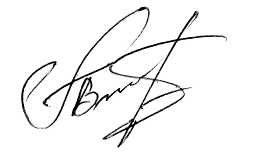 Хмельницький – 2016Дисертацією є рукопис.Роботу виконано в Львівському національному університеті імені Івана Франка, Міністерство освіти і науки України.Захист відбудеться «11» травня 2016 р. о 1000 годині на засіданні спеціалізованої вченої ради К 70.145.01 у Хмельницькій гуманітарно-педагогічній академії за адресою: зала засідань, вул. Проскурівського підпілля, . Хмельницький, 29013.З дисертацією можна ознайомитись у бібліотеці Хмельницької гуманітарно-педагогічної академії за адресою: вул. Проскурівського підпілля, . Хмельницький, 29013.Автореферат розісланий «08» квітня 2016 р.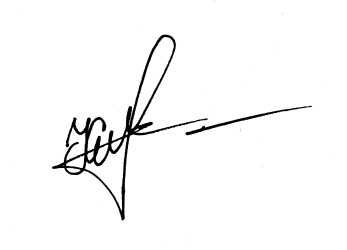 Учений секретар спеціалізованої вченої ради 					 Б. С. КрищукЗАГАЛЬНА ХАРАКТЕРИСТИКА РОБОТИАктуальність теми. Інтернаціоналізація та транснаціоналізація вищої освіти розвинених країн, розвиток міжнародного ринку освітніх послуг активізує завдання з уточнення перспектив України в підготовці іноземних студентів, активізації її участі в програмах міжнародної мобільності студентів. Вирішення означених завдань тісно пов’язане з традиціями підготовки іноземних студентів у ВНЗ України, сучасним станом освітніх послуг на експорт, а також тим, що кількість таких студентів є одним із критеріїв оцінювання якості освіти в міжнародних університетських рейтингах, репутації навчального закладу і країни, додатковим джерелом надходжень коштів до бюджету держави. При цьому в розподілі міжнародних потоків іноземних студентів важливу роль відіграють історичні, регіональні, соціокультурні традиції. Нині в Україні медичну освіту здобуває понад третина від усіх іноземних студентів. Окрім спрямованості на здобуття медичної освіти, для іноземного студента мають значення мотиви вибору країни та ВНЗ, структура освіти на додипломному і післядипломному (спеціалізації) рівнях, мова навчання, безпека середовища перебування, вартість освіти і проживання, особливості міграційної політики в країні, що приймає студента.Сучасна Україна має тривалий досвід надання освітніх послуг для іноземних студентів, вища медична освіта розвивається в руслі європейських та світових тенденцій. Експорт освітніх послуг України в частині вищої медичної освіти ґрунтується на напрацьованому роками досвіді діяльності підготовчих факультетів та факультетів для іноземних студентів; законодавстві, узгодженому із Європейським освітнім простором; урахуванні зростання рівня вимог до фахівців медичного профілю, загальних тенденцій розвитку медичної допомоги, обумовлених вимогами сучасної медицини, розвитком медичних технологій та служб охорони здоров’я.Історико-педагогічні особливості здобуття вищої освіти іноземними студентами в Україні в період 1946–2000 рр. вивчено Л. Рибаченко, на початок ХХІ ст. – Л. Черток, С. Цюра. Дослідники проаналізували пропедевтичну підготовку до навчання в технічному університеті (Н. Булгакова), у галузі вищої медичної освіти (Я. Кміт), природничо-наукову – на підготовчих факультетах (Т. Шмоніна), історико-педагогічні питання пропедевтичної підготовки (Л. Кайдалова, І. Христенко, Ж. Черкашина); вивчення професійної лексики (О. Палка), функціонування комунікативного простору (Т. Дементьєва, О. Татьянченко); особливості пізнавальних потреб та пізнавальної діяльності (О. Резван, Л. Хаткова); викладання суспільних дисциплін для майбутніх лікарів (І. Мельничук, Л. Романишина, О. Яцишина); соціально-педагогічні умови адаптації в медичних навчальних закладах (Д. Порох), соціалізацію студентів у ВНЗ як педагогічну проблему (О. Білик), педагогічний супровід студентів з країн СНД (Н. Шемигон). Економічні аспекти розвитку в Україні ринку освітніх послуг для іноземних громадян розглянув Д. Плинокос. Особливості реформування вищої медичної освіти розглянуто в працях: І. Булах, О. Волосовця, Ю. Вороненка, Б. Зіменковського, Б. Криштопи, В. Мороза, Я. Цехмістера та ін. У працях російських дослідників Д. Андросової, А. Ареф’єва, В. Бєлова, С. Мазова, А. Шевченко та ін. висвітлено підготовку іноземних фахівців для зарубіжних країн часів СРСР. Сучасні стратегії розвитку вищої освіти проаналізували М. Барбер (M. Barber), Н. Варґіз (N. Varghese), К. Доннеллі (K. Donnelly), С. Різві (S. Rizvi); медичної освіти в Європі – В. Антеполь (W. Antepohl), А. Армстронґ (A. Armstrong), Д. Бінґман (D. Bingmann), С. Блок (S. Block), С. Карвер (S. Carver); у контексті студентської міжнародної мобільності Р. Чоудага (R. Choudaha), зокрема студентів-медиків Дж. Булет (J. Boulet), А. Текіан (A. Tekian).Виявлено, що вища медична освіта України має низку завдань реформування в контексті виходу на інтернаціональний рівень. Вони стосуються і підготовки іноземних студентів, що підвищує актуальність означеної проблеми. Визначено, що питання цілісної характеристики історії, стану і перспектив здобуття вищої медичної освіти іноземними студентами в Україні ще не було предметом окремого дослідження. З огляду на загальнодержавне значення якісної підготовки іноземних студентів, а також недостатню теоретичну та практичну розробленість проблеми темою дисертаційного дослідження обрано «Організаційно-педагогічні умови здобуття іноземними студентами вищої медичної освіти в Україні (середина ХХ – початок ХХІ століття)».Зв’язок роботи з науковими програмами, планами, темами. Дисертацію виконано відповідно до плану науково-дослідних робіт кафедри загальної та соціальної педагогіки Львівського національного університету імені Івана Франка «Професійна і соціально-педагогічна підготовка майбутніх фахівців у системі вищої освіти України: історико-педагогічні аспекти, дидактичні підходи, інноваційні технології» (номер державної реєстрації 0113U000878).Тему дисертації затверджено на засіданні вченої ради Львівського національного університету імені Івана Франка (протокол № 32/9 від 28.09.2011 р.) та узгоджено в Міжвідомчій раді з координації наукових досліджень з педагогічних і психологічних наук в Україні (протокол № 2 від 28.02.2012 р.).Мета дослідження – виявити організаційно-педагогічні умови здобуття іноземними студентами вищої медичної освіти в Україні (середина ХХ – початок ХХІ ст.) та обґрунтувати напрями вдосконалення процесу в умовах інтеграції вітчизняної системи освіти в Європейський освітній простір.Відповідно до поставленої мети сформульовано такі завдання дослідження:1. Обґрунтувати теоретичні засади та виявити характерні особливості сучасної практики організації вищої медичної освіти для іноземних студентів. 2. Здійснити ретроспективний аналіз та встановити етапи здобуття іноземними студентами вищої медичної освіти в Україні.3. Виокремити та узагальнити організаційно-педагогічні умови здобуття іноземними студентами вищої медичної освіти в Україні в їхньому розвитку (середина ХХ – початок ХХІ ст.). 4. Обґрунтувати напрями вдосконалення процесу здобуття іноземними студентами вищої медичної освіти в Україні в умовах інтеграції в Європейський простір.Об’єкт дослідження – здобуття іноземними студентами вищої медичної освіти в Україні. Предмет дослідження – процес та організаційно-педагогічні умови здобуття іноземними студентами вищої медичної освіти в Україні (середина ХХ – початок ХХІ ст.). Хронологічні межі дослідження охоплюють період 1946–2015 рр. Нижня межа – прибуття на навчання до вищих медичних навчальних закладів Української РСР у 1946 р. перших іноземних студентів за централізованим розподілом. Верхня межа – 2015 р. – визначається оприлюдненням постанови Кабінету Міністрів України № 579 від 12.08.2015 р. «Про затвердження Положення про порядок реалізації права на академічну мобільність». Територіальні межі дослідження охоплюють територію Української РСР, а згодом – незалежної України.Для вирішення завдань дослідження використано комплекс методів дослідження: теоретичні: концептуально-аналітичний аналіз – для з’ясування ступеня вивчення проблеми у вітчизняній і зарубіжній літературі; структурно-системний аналіз – для вияву організаційно-педагогічних умов здобуття вищої медичної освіти іноземними студентами в Українській РСР та сучасній Україні; історико-еволюційний – для виділення передумов, чинників і особливостей розвитку соціально-педагогічного простору для студентів-іноземців в Україні; історико-діахронний – для визначення етапів здобуття вищої медичної освіти іноземними студентами; порівняльний аналіз – для зіставлення світової практики організації вищої медичної освіти; емпіричні: педагогічне анкетування викладачів та студентів, спостереження, бесіди – для встановлення напрямів удосконалення здобуття іноземними студентами вищої медичної освіти в Україні; описове моделювання системи умов – для їх обґрунтування; графічний – для забезпечення наочності подання статистичного матеріалу; математичної статистики – для ілюстрації підтвердження теоретичних результатів дослідження, їхньої інтерпретації (t-критерій Стьюдента), вияву кореляційної залежності.Джерельну базу дослідження складають відповідні матеріали фондів Національної бібліотеки України імені В. І. Вернадського, Львівської національної наукової бібліотеки України імені В. Стефаника, наукової бібліотеки Львівського національного медичного університету імені Данила Галицького; нормативні документи Адміністрації Президента України, Кабінету Міністрів України, Комітету з питань науки і освіти Верховної Ради України, МОН України, МОЗ України; офіційні статистичні матеріали і публікації з питань освіти міжнародних організацій UNESCO та OECD, збірники статистичних служб «Education at a Glance: OECD Indicators» («Погляд на освіту: показники ОЕСР»), «Global Education Digest» («Світовий освітній дайджест»); архівні документи і матеріали фондів Центрального державного архіву вищих органів влади та управління України, архівів Львівського національного медичного університету імені Данила Галицького та Одеського національного медичного університету; інформаційні та статистичні матеріали Івано-Франківського національного медичного університету та Національного медичного університету імені О. О. Богомольця, державного закладу «Центр медичної статистики МОЗ України», Українського державного центру міжнародної освіти; монографії, дисертації, наукові статті в періодичних виданнях, матеріалах вітчизняних і міжнародних науково-практичних конференцій; Інтернет-ресурси.Наукова новизна одержаних результатів полягає в тому, що: – уперше виокремлено і охарактеризовано три етапи здобуття іноземними студентами вищої медичної освіти в Україні: перший – формувальний (середина 40-х – кінець 50-х рр. ХХ ст.) – основним суб’єктом-здобувачем вищої медичної освіти були студенти європейських країн соціалістичного табору; другий – системний, централізований (60-і – початок 90-х рр. ХХ ст.) – здобувачі – вихідці з країн Азії, Африки, Латинської Америки; третій – етап еволюційних змін (з початку 90-х рр. ХХ ст. до 2015 р.) – три групи здобувачів, зокрема студенти: іноземні, з країн СНД, міжнародні мобільні; систематизовано і цілісно викладено історико-педагогічну інформацію про здобуття іноземними студентами вищої медичної освіти в Україні; сформульовано авторське трактування організаційно-педагогічних умов здобуття іноземними студентами вищої медичної освіти в Україні як комплексу взаємопов’язаних обставин і способів організації, що забезпечують позитивну динаміку процесу та його якість; виокремлено складники комплексу організаційно-педагогічних умов: а) організаційно-нормативне урегулювання суб’єктності іноземця-здобувача освіти та діяльності суб’єктів-організаторів освіти; б) організаційно-педагогічне змістове та процесуальне забезпечення здобуття вищої медичної освіти іноземними студентами; в) педагогічне і соціокультурне середовище адаптації іноземного студента на рівні академічної групи і ВНЗ, місця проживання і держави; відповідно до виявлених організаційно-педагогічних умов обґрунтовано чотири напрями удосконалення процесу здобуття іноземними студентами вищої медичної освіти в Україні в умовах інтеграції України в Європейський освітній простір.Набули подальшого розвитку положення про чинники розвитку в системі вищої освіти України освітніх послуг для іноземних студентів. До наукового обігу введено маловідомі документи, 71 архівне джерело, що розширюють межі сучасних знань про здобуття іноземними студентами вищої медичної освіти в Україні.Практичне значення одержаних результатів дослідження полягає в тому, що з метою вдосконалення підготовки іноземних студентів, що навчаються у вищих медичних навчальних закладах України, розроблено і впроваджено: підручник з грифом МОН і МОЗ України (протокол № 2 від 26.10.2011 р.) «Медицина надзвичайних ситуацій» (англійською мовою); навчально-методичні посібники: «Extraordinary situations of natural, technogenic, socio-political and military origin», «Failures on radioactively-dangerous objects and their medically-sanitary consequences», «Failures on chemically-dangerous objects and their medically-sanitary consequences». Матеріали дослідження, положення та висновки можуть бути використані при викладанні курсів «Історія медицини», «Історія розвитку вищої школи України», «Теорія управління закладами вищої освіти», для написання монографій, підручників, посібників, у діяльності вищих медичних навчальних закладів України.Результати дисертації впроваджено в навчально-виховний процес Національного медичного університету імені О. О. Богомольця (довідка № 120/11-148 від 23.10.2015 р.), ДВНЗ «Івано-Франківський національний медичний університет» (довідка № 20.650 в від 30.10.2015 р.), Одеського національного медичного університету (довідка № 31-09/1059 від 30.10.2015 р.), Львівського національного медичного університету імені Данила Галицького (довідка № 01-15/1456 від 17.11.2015 р.), Львівського національного університету імені Івана Франка (довідка № 5531-105 від 30.11.2015 р.).Особистий внесок здобувача в опублікованих у співавторстві працях полягає в тому, що в статті [6] здійснено аналіз сучасного стану і перспектив здобуття іноземними студентами вищої медичної освіти в Україні; у підручнику [15] особистим внеском є зіставлення вітчизняної та англомовної термінології, частковий зміст розділів ІV, VІ, наукове редагування англійською мовою; у навчально-методичних посібниках [12; 13; 14] наукове редагування дидактичних матеріалів та навчальних-методичних рекомендацій англійською мовою.Апробація результатів дослідження. Основні положення та результати дослідження оприлюднено на наукових і науково-практичних конференціях різного рівня, серед яких: міжнародні – «Сучасні освітні технології у професійній підготовці майбутніх фахівців» (Львів, 2011), «Вища освіта України у контексті інтеграції до європейського освітнього простору» (Київ, 2014), «Global Scientific Unity 2014» (Прага, 2014), «Pedagogy and Psychology In an Era of Increasing Flow of Information» (Будапешт, 2015); всеукраїнські – «Впровадження кредитно-модульної системи організації навчального процесу у ВМ(Ф)НЗ України: результати, проблеми та перспективи» (Тернопіль, 2010), «Громадсько-освітні ініціативи в контексті реформування системи освіти України: традиції, проблеми, перспективи» (Львів, 2011), «Педагогічна компаративістика – 2013: трансформації в освіті зарубіжжя та український контекст» (Київ, 2013). Результати дослідження обговорено на звітних конференціях, наукових семінарах та засіданнях кафедри загальної та соціальної педагогіки Львівського національного університету імені Івана Франка (2011–2015 рр.).Публікації. Результати дослідження висвітлено в 15 наукових публікаціях автора (10 – одноосібні), з яких 7 відображають основні наукові результати дисертації (зокрема, 2 публікації в зарубіжних наукових виданнях), 4 – апробаційного характеру, 4 праці додатково відображають результати дисертації.Структура та обсяг дисертації. Робота складається зі вступу, трьох розділів, висновків до них, загальних висновків, списку використаних джерел (422 найменування, зокрема 57 іноземними мовами та 71 архівний документ) і додатків (20 на 88 сторінках). Загальний обсяг дисертації становить 335 сторінок друкованого тексту, основний зміст викладено на 194 сторінках. Роботу ілюстровано 3 таблицями, 10 рисунками.ОСНОВНИЙ ЗМІСТ РОБОТИ У вступі обґрунтовано актуальність теми, її зв’язок з науковими програмами, планами, темами; визначено мету, завдання, об’єкт, предмет, хронологічні та територіальні межі дослідження; розкрито методи, джерельну базу дослідження; визначено наукову новизну та практичне значення одержаних результатів; подано відомості про особистий внесок здобувача в працях, опублікованих у співавторстві; наведено відомості про впровадження, апробацію та опублікування результатів дослідження; вказано структуру та обсяг дисертації.У першому розділі – «Теоретичні засади та сучасна практика здобуття вищої освіти іноземними студентами» – проаналізовано історіографію та методологічні засади дослідження; охарактеризовано іноземного студента як суб’єкта-здобувача вищої медичної освіти; узагальнено сучасну вітчизняну та світову практику організації вищої освіти для іноземних студентів. Аналіз загальнонаукових аспектів здобуття вищої медичної освіти (далі – ВМО) іноземними студентами дав можливість вивчити стан розробки проблеми в наукових джерелах. Узагальнено, що основну увагу вчених акцентовано на особливостях соціокультурної, мовленнєвої, дидактичної адаптації іноземних студентів. Відповідно до вимог гуманістичної філософії освіти, системного, діяльнісного та суб’єктного підходів вивчено: спрямованість, мотиви, зміст діяльності іноземного студента як здобувача ВМО; цілі, вихідні положення, зміст педагогічної діяльності вищих медичних навчальних закладів (далі – ВМНЗ) як організатора освіти для іноземців. Виявлено суміжні дефініції «іноземний студент» та «міжнародний студент», для розмежування яких використовується означення «мобільний». З’ясовано, що з 2006 р. статистична служба Європейського Союзу Eurostat визначає студентів як міжнародних мобільних за трьома ознаками: громадянство; постійне місце проживання в іншій країні, ніж країна навчання; освіта або початкова кваліфікація відповідно до свого рівня навчання в іншій країні. Поняття «іноземні студенти» вжито щодо громадян іншої країни, осіб без громадянства, які у ВНЗ України навчаються на певному освітньому рівні або здобувають повну додипломну освіту; «міжнародні студенти» – виконують певну навчальну програму. «Здобуття освіти» іноземними студентами розглянуто як дію цілеспрямовану, суб’єктну, орієнтовану на досягнення визначеної мети освіти певного рівня та напряму, у процесі якої студент формує уявлення про себе як суб’єкта діяльності, спрямованого на індивідуальну освітню траєкторію, післядипломну освіту, кар’єрні перспективи. Термін «вища медична освіта» вжито в його найбільш загальному нормативному та історичному трактуванні.З’ясовано характерні особливості сучасної практики організації вищої освіти для іноземних студентів, серед яких визначальними є такі: організація освітніх послуг залежить від спрямованості і цілісності державної політики; для залучення іноземних студентів у країнах-організаторах використовують різні можливості формування «ефекту привабливості» ВНЗ – авторитет країни, її науковий та професійний потенціал, рівень якості освіти, надання стипендій. Виявлено, що в політиці сучасної держави навчання іноземних студентів (інтелектуальна міграція) тлумачиться так: «обмін знаннями і досвідом» – природний рух інтелектуального капіталу; «втрата інтелектуального капіталу»; «підвищення інтелектуального рівня шляхом циркуляції інтелектуалів» циклами «виїзд за кордон на навчання – отримання професії – повернення у свою країну». Узагальнено, що основними мотивами вибору студентом країни навчання є такі: культурні і професійно-орієнтувальні, соціально-побутові, мова навчання, гнучкість і варіативність освітніх програм та форм навчання, вартість навчання та інших витрат. Проаналізовано статистичні показники розвитку освітніх послуг в Україні на експорт, узагальнено їхнє наростання у вищій освіті, відсутність росту в післядипломній і відсутність у середній освіті.Проаналізовано переваги і особливості організації освіти в Україні на експорт та в її регіональних конкурентів на ринку – Росії і Польщі. Виявлено: 1) спільне в цих країнах: а) європейську структуру ВМО на додипломному рівні; б) викладання фундаментальних дисциплін на перших трьох курсах ВМНЗ; в) порівняно низьку плату за навчання та проживання; г) налагоджену співпрацю медичної освіти і медичної допомоги (подвійне підпорядкування ВМНЗ); ґ) функціонування підготовчих факультетів; д) вступ на основі співбесіди; 2) привабливість ВМНЗ Польщі посилює якість післядипломної освіти, кількість спеціалізацій, більш нові технології діагностики і лікування; міжнародна співпраця навчальних закладів та визнання дипломів, програми академічної мобільності студентів ВМНЗ; 3) привабливість ВНЗ Росії – повернення до практики повного фінансування витрат іноземця (15 тис. стипендій додаються щорічно, оплата віз, страхування); 4) привабливість ВМНЗ України: а) система ліцензійних іспитів «Крок» (відсутня в Росії); рівень безпеки та культурної толерантності; нижча вартість проживання; б) вартість навчання вдвічі нижча, ніж у Польщі; 5) регіони, з яких студенти прибувають на навчання в Україну і Польщу, здебільшого різні; порівнюючи ж з Росією – вони майже ті самі.У другому розділі – «Організаційно-педагогічні умови здобуття вищої медичної освіти іноземними студентами в Українській РСР» (1946–1991 рр.) – розглянуто передумови становлення та організацію здобуття ВМО іноземними студентами в Україні в 40-х – 50-х рр. ХХ ст.; обґрунтовано організаційно-педагогічні умови здобуття ВМО іноземними студентами в 60-х – на початку 90-х рр. ХХ ст.; проаналізовано організаційне урегулювання суб’єктності іноземного студента як здобувача освіти та діяльності суб’єктів-організаторів освіти, змістове і процесуальне забезпечення, адаптацію студентів у соціокультурному та педагогічному середовищі.Узагальнено, що здобуття іноземними студентами ВМО почалося в перших українських університетах, у яких у певні періоди навчалося більше іноземних студентів, ніж українських. Мотивами вибору місця навчання студентами були територіальна, мовленнєва, культурна, фінансова доступність. У міжвоєнний період ідеологічні пріоритети, відсутність суспільно-політичних та економічних умов призвели до повного занепаду здобуття іноземцями ВМО в Україні. Виокремлено як опосередковані передумови досліджуваного періоду: а) підготовка студентів на медичних факультетах Львівського, Київського, Новоросійського університетів, створення клінічних баз, досвід науково-навчальної діяльності; б) налагоджена з 30-х рр. ХХ ст. в СРСР система жорстко централізованого державного управління діяльністю закладів освіти; пріоритет єдиної ідеології в державі; розгляд іноземного громадянина на території СРСР як особи, суттєво обмеженої в правах; обов’язковість виконання рішень органів КПРС, керівної ролі її осередків; контроль НКВС за діяльністю закладів освіти; в) виведення медичних факультетів зі структури університетів, створення медичних інститутів і підпорядкування їх Наркомату освіти і Наркомату охорони здоров’я. Виокремлення етапів здобуття іноземними студентами ВМО в Україні здійснювалося на підставі виявлення суттєвих змін спрямованості та характерних особливостей суб’єктів-здобувачів та діяльності суб’єктів-організаторів освіти. Перший етап (формувальний, середина 40-х – кінець 50-х рр. ХХ ст.) зумовили зовнішні чинники – утворення «соціалістичного табору», міждержавні договори про навчання в СРСР іноземних громадян європейських країн на основі взаємних компенсацій. Його характерні особливості: 1) суб’єктом-організатором освіти був уряд СРСР, зокрема Міністерство закордонних справ, Міністерство вищої і середньої спеціальної освіти (далі – МВ ССО). Реєстрацію та нагляд здійснював Комітет державної безпеки (далі – КДБ). Налагоджено централізований прийом та розподіл студентів у навчальні заклади, започатковано підготовчі курси до навчання у ВНЗ; 2) мотивувальними чинниками вибору СРСР як країни навчання студентів європейських країн були: ідеологічна спрямованість (членство в партіях, важливе місце батьків в еліті країни); потенційні кар’єрні перспективи; економічна вигода (стипендія, оплата проживання, відпочинку, медичного обслуговування, приїзду-від’їзду). Майбутні медики навчалися російською мовою в Одеському (з 1946 р.) та Київському (з 1957 р.) медичних інститутах у групах з вітчизняними, але для них було не обов’язковим вивчення суспільствознавчих дисциплін. Підготовка була одноадресна, студент після завершення навчання повертався у свою країну. У кінці 1950-х рр. кількість європейських студентів, які здобували вищу медичну освіту в УРСР/СРСР, суттєво зменшилася. Другий етап (системний, централізований 60-і – початок 90-х рр. ХХ ст.) визначили зовнішні чинники – деколонізація країн Африки та Латинської Америки; «соціалістична співдружність» – міждержавний простір під впливом СРСР; потреби постколоніальних держав у медичних фахівцях; часткова втрата європейського вектора впливу СРСР. Виявлено такі особливості етапу: 1) системні зміни (інституційного характеру) організації та управління освітою на експорт; 2) мотивами вибору студентів африканських, латиноамериканських та азіатських країн залишалася «правильна ідеологічна» приналежність студента, кар’єрні перспективи, економічна доцільність; 3) суб’єктами-організаторами освіти залишилися уряд СРСР, його дипломатичні служби за кордоном та уряди країни студента; централізовано визначені ВНЗ. Студенти навчалися на підставі міждержавних договорів або за рахунок стипендій міжнародних організацій (здебільшого фінансувалися СРСР). У договорах обумовлювали особливості надання послуг, механізми міждержавної компенсації, додатковий зміст освіти, тощо. Уряд СРСР визначав загальний зміст і вартість освіти та послуг, вихідні засади і процесуальні особливості, правовий статус студента; 4) стратегію і спрямованість діяльності визначав Відділ науки і вищої школи ЦК КПРС, питання управління і контролю – координаційні ради з навчально-виховної роботи з іноземними студентами у ВНЗ (у ЦК КПРС, обкомах, міськкомах, парткомах інститутів); 5) підготовка студентів концентрувалася у визначених містах, ВНЗ, забезпечувалася затвердженими в парткомах інститутів фахівцями, комітетах комсомолу – студентами. На середину 80-х років (1983–1984 н.р.) в Україні навчалося 2808 іноземних студентів, що здобували ВМО в 9 ВМ(Ф)НЗ: Вінницькому, Ворошиловградському, Київському, Кримському, Львівському, Донецькому, Одеському, Запорізькому, Харківському за трьома спеціальностями – «Лікувальна справа», «Стоматологія», «Фармація». У кінці 60-х рр. ХХ ст. налагоджено обмін студентами між ВМНЗ України та європейських країн. Він був контрольованим, несистематичним, відбувався в трьох формах: ознайомча виробнича практика на базі клінічних і лікувальних закладів під керівництвом вітчизняних та зарубіжних викладачів, лише влітку; обміну студентськими будівельними загонами; екскурсійних поїздок європейських та вітчизняних студентів.Сформульовано авторське трактування організаційно-педагогічних умов здобуття іноземними студентами ВМО в Україні як комплексу взаємопов’язаних обставин і способів організації, що забезпечують позитивну динаміку процесу та його якість: організаційно-нормативне урегулювання суб’єктності іноземця, здобувача освіти, та діяльності суб’єктів-організаторів освіти; організаційно-педагогічне змістове та процесуальне забезпечення здобуття ВМО іноземними студентами; педагогічне і соціокультурне середовище адаптації іноземного студента на рівні академічної групи, ВНЗ, місця проживання, держави. Характеристику першої організаційно-педагогічної умови складено на основі тих урядових дій та документів, згідно із якими було: а) створено в структурі МВ ССО СРСР Відділ підготовки і підвищення кваліфікації спеціалістів для зарубіжних країн (1961 р.), який скеровував на навчання відповідно до квот, встановлених для країн соціалістичної співдружності, країн, що розвивалися, капіталістичних країн; б) з 1964 р. діяла Всесоюзна Рада в справах іноземних студентів; в) удосконалено міждержавні договори СРСР про підготовку фахівців; г) забезпечено суб’єктність – право іноземців на перебування, навчання тощо (1964 р., 1974 р., 1981 р., 1984 р.); ґ) ВНЗ суттєво розширили свої повноваження та функції; д) навчально-виховний процес забезпечували підготовчі факультети та деканати з роботи з іноземними студентами, управління – ректорські Ради в справах іноземних студентів, проректор, декани.Стосовно другої організаційно-педагогічної умови уточнено змістове та процесуальне забезпечення здобуття ВМО іноземними студентами. Установлено, що вихідні положення діяльності ВМНЗ, принципи, зміст будували на основі філософії марксизму-ленінізму, пріоритеті соціалізму, цінностей колективізму, керівної ролі КПРС та СРСР. Зберігалася одноадресність, посилювався зв’язок підготовки іноземних студентів із медико-санітарними умовами тропічних країн. З кінця 60-х рр. ХХ ст. для спеціальності «Лікувальна справа» впроваджувався наскрізний курс «Тропічна медицина», навчальні теми якої входили в зміст усіх професійно орієнтованих дисциплін; для спеціальностей «Стоматологія», «Фармація» – теми з гігієни тропічних країн, медицини, фармації, служб охорони здоров’я. Установлено, що введення нових навчальних планів відбувалося для спеціальності «Лікувальна справа» у 1969, 1976, 1982, 1987 рр.; «Стоматологія» –1965, 1976, 1983, 1987 рр.; «Фармація» – 1960, 1965, 1976, 1982, 1987 рр. Зіставлення планів дало можливість виявити: системність змін у змісті медичної освіти; обов’язковість «ідеологічних» дисциплін, викладання яких для іноземців відбувалося окремо за частково зміненими програмами; загальномедичні та фахові дисципліни упродовж І–ІV (V) курсів вивчали разом, а з останнього курсу іноземні займалися за окремим планом, затвердженим для груп загальної підготовки лікарів (1 рік), спеціалізації (2 роки); російська мова викладалася як іноземна спочатку на перших курсах, пізніше – і надалі. Академічні групи формувалися з іноземних і радянських студентів у співвідношенні 1 до 3 або окремо. Практичну підготовку студенти ІІІ–VI курсів (що спеціалізувалися із загальних захворювань) проходили в базових закладах у літній період або на початку осені; на VI курсі ті, які орієнтувалися на специфіку свого регіону, у своїх країнах. Велику увагу надавали питанню успішності іноземних студентів, яке вирішувалося шляхом додаткових консультацій та заниженням частини організаційних вимог, зокрема відтермінуванням іспитів.У контексті третьої організаційно-педагогічної умови – адаптація студента в соціокультурному та педагогічному середовищі – охарактеризовано систему заходів ідейно-політичного, соціокультурного та дидактичного характеру, за які відповідало широке коло осіб, насамперед куратори груп та земляцтв, викладачі та вітчизняні студенти, які проходили процедури відбору і затвердження. Діяла система заохочень і покарань. Від прибуття в СРСР студенти перебували в умовах постійного нагляду та опіки, що нівелювали проблеми адаптації, але утримували студентів в умовах ізольованого соціального простору, ідеологічно насиченого та контрольованого, штучно ідеалізованого, атеїстичного. До особливостей адаптації і педагогічної підтримки належать: поблажливе ставлення до запізнення на навчання, іноді до двох місяців; навчання у вересні–жовтні (радянські студенти виїжджали в колгоспи); перенесення перездачі іспитів на семестр – два роки; особливий режим підготовки до занять і навчання, прикріплення викладачів, успішних студентів, що додатково допомагали в навчанні та адаптації; створення кращих умов для праці в кабінетах, гуртожитках; організацію екскурсій, відпочинку на зимових та літніх канікулах у санаторіях і будинках відпочинку.У третьому розділі – «Організаційно-педагогічне забезпечення здобуття вищої медичної освіти іноземними студентами в умовах інтеграції вищої медичної освіти України в Європейський освітній простір» – розглянуто особливості здобуття ВМО іноземними студентами в умовах інтеграції вітчизняної медичної освіти в Європейський простір, обґрунтовано напрями удосконалення процесу здобуття іноземними студентами ВМО в Україні. Систематизовано особливості здобуття ВМО іноземними студентами в Україні з початку 90-х рр. ХХ ст. до 2015 р., які формують третій етап – еволюційний, його зумовлено: становленням України як суб’єкта права і політики; конкуренцією країн на світовому ринку освітніх послуг; укладенням міждержавних договорів; підписанням міжнародних декларацій про освіту. Ознаками, що підтверджують еволюційний характер етапу, є такі: а) перехід від державної, ідеологічно орієнтованої системи організації освітніх послуг до ринкової практики їхнього розвитку безпосередньо закладами освіти; б) здобувачі – студенти: вихідці з середнього класу з країн, що розвиваються; громадяни країн СНД; міжнародні мобільні, мотиви вибору країни навчання різнобічні.На цьому етапі Україна завершила організаційно-нормативне урегулювання суб’єктності й правового статусу іноземного студента. Прийняття принципу і правил академічної мобільності, спрямованість діяльності ВМО відбувається відповідно до європейських тенденцій. Україна належить до першої двадцятки країн, які надають освітні послуги на експорт. Щорічно МОН України надає іноземцям 1 тис. стипендій, але у ВМНЗ стипендіатів не виявлено. Станом на 2015 р. в Україні навчалося 63172 іноземці, але за програмами академічного обміну лише 411 осіб – 0,65 %, майбутніх медиків серед них немає. Суб’єктами-організаторами ВМО є 17 ВМ(Ф)НЗ (15 державних; 2 приватних); у 2015 р. її здобував 18631 іноземець. Змістове та процесуальне забезпечення здобуття вищої медичної освіти визначається концепцією особистісно орієнтованого навчання, пріоритетом ідей гуманізму, демократизму та особистого професійно орієнтованого розвитку. На додипломному рівні діють єдині галузеві стандарти, навчальні плани та програми. Освіта багатоадресна, оскільки надалі її можна продовжувати і в Україні, і в країні студента, і в інших країнах. Проаналізовано нормативно-педагогічне забезпечення процесу реформування структури системи вищої медичної освіти. Виявлено особливості запровадження кредитно-модульної системи у ВМНЗ; удосконалення галузевих стандартів освіти; основні етапи перебудови навчальних планів у ВМНЗ відбулися у 2003–2004, 2007–2008, 2009–2010, 2015–2016 н.р; застосування зовнішньої системи контролю якості знань студентів (ліцензійних іспитів Крок); узгодження змісту медичної освіти з міжнародною термінологією. Охарактеризовано особливості академічної мобільності студентів у ВМНЗ, результати міжнародного обміну студентами за власною ініціативою в рамках студентських програм Міжнародної федерації асоціацій студентів-медиків (IFMSA) та міжнародними договорами ВМНЗ. Визначено чинники та особливості адаптації іноземних студентів, яка забезпечується діяльністю деканатів, викладачів та кураторів.Обґрунтування напрямів удосконалення процесу здобуття іноземними студентами вищої медичної освіти в Україні ґрунтувалося на висновках теоретичного аналізу; інтерпретації даних анкетування іноземних студентів (274 респонденти) та викладачів (46) навчальних закладів: Львівського національного медичного університету імені Данила Галицького, Національного медичного університету імені О. О. Богомольця; Одеського та Івано-Франківського національних медичних університетів, аналізі експертних оцінок представників: МОН і МОЗ України, посольств іноземних країн, адміністрацій ВМНЗ, заявлених в друкованих джерелах та оприлюднених у матеріалах нарад та засідань. Перший напрям складають завдання з удосконалення норм і умов перебування іноземних студентів у соціокультурному середовищі України. Виявлено, що студенти наголошують на проблемах нострифікації документів про освіту; оформлення реєстраційних документів; в’їзду/виїзду з країни; діяльності фірм-посередників; корупції у ВМНЗ та правоохоронних органах. Стабільне зростання кількості іноземних студентів в Україні до 2014–2015 н.р. дає можливість позитивно оцінити вплив соціокультурного середовища, рівень терпимості і міжкультурної толерантності. Оцінюючи цей рівень за ранговою шкалою, 40 % іноземних студентів визначили його як високий, 44,3 % – середній; 11,5 % – низький. До причин, що ускладнюють їхнє перебування в Україні, респонденти зарахували: мовленнєвий бар’єр (11,9 %), вияви расизму (8,4 %), нестійку політичну ситуацію в Україні (10,5 %). Як другий напрям розглядаємо потребу розширення англомовної освіти для іноземних студентів при збереженні й розвитку можливостей україно- та російськомовної. Це оптимально вирішує проблему конвертованості української освіти на міжнародному ринку праці та в науковому англомовному просторі, сприяє академічній мобільності. Зіставлено освітні пропозиції за мовами навчальних програм ВНЗ України та пріоритет англомовної освіти для іноземців. Виявлено, що переважна більшість іноземних студентів орієнтовані на отримання післядипломної підготовки в розвинених країнах (49,3 %), у своїй країні (27,1 %). Виявлено позитивну кореляцію між відповіддю «так» на питання «Чи змінили б Ви свій вибір країни сьогодні?» з відповіддю «так» на питання «Чи є у Вас зараз проблеми культурної адаптації?» (r = 0,254).Третій напрям – підвищення якості освіти – удосконалення змістово-процесуальних аспектів здобуття освіти іноземними студентами. Виявлено суттєві розбіжності в оцінці студентами та викладачами готовності студентів до вивчення навчальних дисциплін, при цьому надано показники Українського державного центру міжнародної освіти (далі – УДЦМО) щодо середнього бала атестата абітурієнтів, які більше узгоджуються з оцінками викладачів.Четвертий напрям полягає в забезпеченні педагогічних умов для ефективної соціально-дидактичної адаптації студентів. Студенти оцінили рівень толерантності та педагогічної підтримки у ВМНЗ як високий в 35 %, середній – 52,8 %, низький – 9,4 %, не визначились з відповіддю – 2,8 %. На основі здійсненого дослідження розроблено рекомендації адміністраціям ВМНЗ України, деканатам та відділам з роботи з іноземними студентами, завідувачам кафедр ВМНЗ, кураторам академічних груп та органам студентського самоврядування. ВИСНОВКИУ дисертації наведено теоретичне узагальнення та вирішення актуального завдання, що полягає в розкритті організаційно-педагогічних умов здобуття вищої медичної освіти іноземними студентами в Україні в середині ХХ – на початку ХХІ ст. та визначенні напрямів його удосконалення. Результати дослідження засвідчили досягнення мети й розв’язання поставлених завдань та дозволили зробити такі висновки:1. Розкриття теоретичних засад дослідження дало змогу визначити, що вихідною основою дослідження є особистісно орієнтована філософія освіти, його теоретичною основою є вимоги системного, діяльнісного та суб’єктного підходів. Відповідно історико-педагогічний процес «здобуття іноземними студентами вищої медичної освіти в Україні» характеризуємо як цілісний, протяжний у часі, динамічний, самоорганізовуваний, зумовлений суб’єктною активністю здобувачів і організаторів освітніх послуг. Виявлено низку системно-структурних ознак: здобуття освіти іноземними студентами відбувається в системі вищої медичної освіти України, що має два рівні – додипломний та післядипломний, перебуває в управлінні МОН і МОЗ України, зберігає єдині стандарти освіти і вимоги до надання освітніх послуг, зокрема й на експорт.З’ясовано, що в період УРСР/СРСР освіта іноземних студентів була автономною, централізованою підсистемою в системі вищої освіти. Її діяльність спрямовувалася ззовні (спеціальний відділ ЦК КПРС, КДБ і відповідні вертикалі влади, посольства країни студента), мала політичний і закритий характер. Поточні питання організації умов для здобуття освіти іноземцями вирішувалися на рівні Управління МВ ССО СРСР, управлінської вертикалі і структур ВНЗ. У сучасній Україні освіта іноземних студентів не є автономною підсистемою, оскільки не має єдиних структур залучення, організації і управління підготовкою іноземних студентів. Діяльність МОЗ і МОН України, УДЦМО спрямована на інтеграцію української системи освіти в Європейський освітній простір, розвиток освітніх послуг на експорт і поєднується із автономно організовуваною міжнародною діяльністю ВМ(Ф)НЗ. У системі вищої освіти України взаємодіють системні елементи: підготовчі факультети та факультети іноземних студентів, міжнародні відділи ВНЗ; процеси організації та самоорганізації освіти, управлінської та суб’єктної активності здобувача та організаторів освітніх послуг.Виявлено характерні особливості сучасної світової практики організації ВМО для іноземних студентів. Узагальнено особливості організації освітніх послуг на експорт і спрямованість діяльності розвинених держав та ВНЗ, які самостійно організовують освітні послуги на закордонних ринках «від виробника до споживача»; використовують маркетингові стратегії; укладають договори про міжнародну співпрацю; створюють філіали, використовують дистанційні та подвійні заочно-очні форми навчання. Розглянуто чинники, мотивувальні для вибору студентом країни навчання: діяльність урядових та громадських організацій, що забезпечують цілісність і системність державної політики, промоцію освітніх послуг на експорт; вартість та доступність навчання, наявність стипендій, способи оплати навчання; якість освіти – репутація та рейтинг ВНЗ, його науковий та професійний потенціал; особливості країни місцезнаходження ВНЗ, її середовище, рівень терористичної та ін. безпеки. Конкретизовано дані, що ілюструють світові тенденції розвитку міжнародного ринку освітніх послуг, зокрема й України. Виявлено, що основними конкурентами на ринку є Росія і Польща, уточнено переваги України. 2. Проведено ретроспективний аналіз, систематизовано історико-педагогічну інформацію про здобуття іноземними студентами ВМО в Україні з 1946 по 2015 рр. Установлено і на підставі критерію суттєвих змін суб’єктів-здобувачів та діяльності суб’єктів-організаторів освіти обґрунтовано три етапи здобуття іноземними студентами ВМО в Україні. Установлено, що перший етап, який характеризуємо як формувальний, тривав з середини 40-х – до кінця 50-х рр. ХХ ст. Основним суб’єктом-здобувачем освіти у ВМНЗ були студенти з європейських країн: Албанії, Болгарії, НДР, Польщі, Румунії, Чехословаччини, Угорщини, Югославії, а також Північного В’єтнаму, Північної Кореї. Мотивами їхнього вибору були ідеологічні, кар’єрні та фінансові. Суб’єкт-організатор освіти – уряд СРСР, завданням якого було налагодити і за можливості очолити міжнародну співпрацю у сфері освіти; уряди країн студентів; ВНЗ України. Другий етап – системний, централізований (60-і – початок 90-х рр. ХХ ст.). Суб’єкти-здобувачі у ВМНЗ – вихідці з країн Азії, Африки, Латинської Америки, що знаходяться у сфері впливу СРСР і навчаються на умовах міждержавної компенсації або стипендій міжнародних організацій. Мотиви вибору такі ж, як на попередньому етапі. Збільшено кількість ВНЗ, до яких скеровували студентів. Для керівництва навчально-виховним процесом у закладах створювали автономну управлінську вертикаль. Діяльність основного суб’єкта-організатора була спрямована на розширення обсягу освітніх послуг на експорт і дотримання принципу їхньої політичної доцільності. З 1969 р. ВМНЗ України почали обмін студентами на підставі укладених договорів з навчальними закладами європейських країн Варшавського договору. Третій етап (з 90-х рр. ХХ ст. до 2015 р. ) – етап еволюційних змін. Відбулося виокремлення трьох груп здобувачів вищої освіти в Україні: 1) іноземні, 2)  країн СНД – студенти, які навчаються на умовах контракту, оплата визначається закладом освіти, регулюється МОН і залежить від мови навчання; 3) міжнародні – навчаються за програмами академічної мобільності. Мотивами вибору ВМО в Україні є співвідношення якісної і порівняно недорогої фундаментальної (2–3 роки) додипломної (5–6 років) освіти; умови проживання, середовище з достатнім рівнем толерантності, терористичної та ін. безпеки; спрямованість на подальший професійний розвиток, післядипломну освіту; особисті причини. Суб’єкти-організатори освіти для іноземних студентів: МОН України, його підрозділ УДЦМО та ВНЗ України, що діють в умовах розширення їхньої автономії, організовують міжнародну діяльність у напрямі залучення та навчання студентів; заклади та студенти, які беруть участь у програмах міжнародної мобільності; українські й міжнародні фірми-посередники. 3. Виокремлено та узагальнено складники комплексу організаційно-педагогічних умов: а) організаційно-нормативне урегулювання суб’єктності іноземця-здобувача освіти та діяльності суб’єктів-організаторів освітніх послуг; б) організаційно-педагогічне змістове та процесуальне забезпечення здобуття вищої медичної освіти іноземними студентами; в) педагогічне і соціокультурне середовище адаптації іноземного студента на рівні академічної групи і ВНЗ, місця проживання і держави. Особливості вияву умов узагальнено за періодами УРСР та сучасної України, оскільки в період УРСР/СРСР спрямованість державної політики ґрунтувалася на концепції «циркуляції інтелектів»; сучасна Україна більше враховує доцільність міграційної політики «обмін знаннями і досвідом». Установлено, що в УРСР умови були цілісним комплексом засад, які: а) визначалися міждержавними договорами СРСР та законами, що встановлювали правовий статус іноземця як особи, обмеженої у правах – вибору ВНЗ, місця і умов проживання, кола спілкування, пересування в межах країни і поза нею; забезпечували візами, надавали соціально-правовий захист, безкоштовне навчання, проживання, охорону здоров’я, санаторний відпочинок, дозвілля; б) централізовано скеровували і розподіляли на навчання і проживання тощо; гарантували отримання визнаного в країні студента диплома про вищу медичну освіту; створили винятково одноадресну систему підготовки; враховували в змісті освіти особливості майбутнього місця роботи студента; деканати, викладачі, куратори, вітчизняні студенти забезпечували адаптацію до умов навчання через режим сприяння, засобами додаткових занять, консультацій, середовища опіки і педагогічної підтримки; вели моніторинг успішності й позанавчальної діяльності студентів; в) створювали режим максимальної соціальної підтримки та соціокультурної адаптації; забезпечували цілеспрямовану і контрольовану адаптацію в політико-ідеологічний простір і систему офіційних цінностей СРСР; організовували мовленнєву адаптацію тільки російською мовою.З початку 90-х рр. ХХ ст. і до сьогодні організаційно-педагогічні умови перебувають у процесі вдосконалення, зокрема вони: а) визначаються міжнародними деклараціями, документами про освіту, міждержавними договорами України, договорами та угодами про співпрацю між ВНЗ; урегульовують і гарантують права і обов’язки іноземця, зокрема щодо вільного пересування, вибору місця навчання, проживання тощо; попри гарантії повністю не забезпечують соціально-правового захисту на рівні середовища його перебування; не забезпечують спрощених процедур отримання віз; б) забезпечують вступ за умовами співбесіди, процедуру визнання документів про попередні освітні рівні, умови оплати, диференційовані за мовою навчання, можливості самостійно визначатися щодо термінів навчання; надають багатоадресну підготовку, що дає можливість продовжити освіту та спеціалізуватися в Україні, у розвинених країнах або на Батьківщині; потребують диференціації за напрямами підготовки, оскільки галузеві стандарти України не охоплюють знань регіональної медицини; в) забезпечують україномовну, російськомовну та англомовну освіту; г) надають ґрунтовне навчально-методичне забезпечення; ґ) розвиваються в напрямі вирішення проблем соціально-дидактичної адаптації (деканати іноземних студентів, викладачі, куратори).4. Відповідно до виявлених умов обґрунтовано напрями удосконалення процесу здобуття іноземними студентами вищої медичної освіти в Україні в умовах інтеграції вищої медичної освіти України в Європейський освітній простір. Перший – удосконалення нормативних аспектів перебування іноземних студентів у соціокультурному просторі України з метою подальшого урегулювання: процедур та правил вступу, отримання візи, приїзду, перебування в Україні; дотримання сучасних міжнародних стандартів освіти, забезпечення розвитку ринку освітніх послуг України на експорт; реалізації цілей транснаціональної освітньої політики. Другий – подальший розвиток і розширення англомовної освіти для іноземних студентів при збереженні і розвитку можливостей україно- та російськомовної. Третій – удосконалення процесу викладання та навчально-методичного забезпечення циклів гуманітарних і соціально-економічних, природничо-наукових та професійних дисциплін з метою підвищення якості освіти. Четвертий – забезпечення педагогічних умов для ефективної адаптації студентів, розвиток середовища педагогічної підтримки і взаємодії.Проведене дослідження не вичерпує всіх аспектів порушеної проблеми. Подальшого дослідження потребують питання вдосконалення англомовної освіти студентів, підвищення якості вищої освіти, вирішення завдань розвитку у вищій медичній освіті України програм академічної мобільності студентів.СПИСОК ОПУБЛІКОВАНИХ ПРАЦЬ ЗА ТЕМОЮ ДИСЕРТАЦІЇНаукові праці, в яких опубліковані основні наукові результати дисертації1. Гуменюк В. В. Підготовка іноземних студентів в закладах вищої медичної освіти України / В. В. Гуменюк // Педагогічна освіта : теорія і практика : зб. наук. праць. – Кам’янець-Подільський : ПП Зволейко, 2012. – Вип. 11. – С. 36–40.2. Гуменюк В. Оцінювання якості вищої медичної освіти у контексті навчання іноземних студентів в Україні / Василь Гуменюк // Порівняльно-педагогічні студії : наук.-пед журн. – Умань : ФОП Жовтий О. О., 2013. – № 2–3 (16–17). – С. 186–192.3. Гуменюк В. В. Педагогічний ракурс співвідношення понять «іноземні студенти» – «міжнародні студенти» / В. В. Гуменюк // Науковий часопис НПУ імені М. П. Драгоманова : зб. наук. праць. Сер. 16 : Творча особистість учителя : проблеми теорії і практики. – К. : вид-во НПУ імені М. П. Драгоманова, 2013. – Вип. 22 (32). – С. 62–66.4. Гуменюк В. Соціальні умови здобуття освіти іноземними студентами у закладах вищої медичної освіти України у 60–70 рр. ХХ століття / В. Гуменюк // Гуманітарний вісник ДВНЗ «Переяслав-Хмельницький державний педагогічний університет імені Григорія Сковороди» : зб. наук. праць. – К. : Гнозис, 2014. – Дод. 1 до вип. 5, т. IV (55) : темат. вип. «Вища освіта України у контексті інтеграції до європейського освітнього простору». – С. 127–134.5. Гуменюк В. Педагогічні умови здобуття іноземними студентами вищої медичної освіти в Україні (60-х – початок 90-х рр. ХХ століття) / Василь Гуменюк // Молодь і ринок : щомісячн. наук.-пед. журн. – Дрогобич, 2015. – № 10 (129). – С. 137–142.6. Гуменюк В. В. Динаміка, сучасний стан і перспективи здобуття іноземними студентами вищої медичної освіти в Україні / В. В. Гуменюк, С. Б. Цюра, О. М. Гуменюк // Science and Education a New Dimension. Pedagogy and Psychology. – Budapest, 2015. – III (27). – Issue 51. – Р. 31–35.7. Гуменюк В. В. Предпосылки и факторы организации обучения для иностранных студентов в высшей медицинской школе Украины в 40–50 гг. ХХ в. / В. В. Гуменюк // Веснік Віцебскага дзяржаўнага ўніверсітэта : навук.-практ. часоп. – Віцебск, 2015. – № 4 (88). – С. 63–68.Опубліковані праці апробаційного характеру8. Гуменюк В. Поняття «іноземний студент» у міжнародній термінології / Василь Гуменюк // Матеріали звітних наукових конференцій кафедри загальної та соціальної педагогіки. – Львів : ЛНУ імені Івана Франка, 2013. – Вип. 12. – С. 99–103.9. Гуменюк В. Порівняльний аналіз практики здобуття іноземними студентами вищої медичної освіти: зовнішні системи оцінювання якості освіти / Василь Гуменюк // Педагогічна компаративістика–2013: трансформації в освіті зарубіжжя та український контекст : матеріали наук.-практ. семін. (Київ, 10 черв. 2013 р.) / [за ред. О. І. Локшиної]. – К. : Педагогічна думка, 2013. – С. 128–129.10. Гуменюк В. Організація побуту і відпочинку іноземних студентів у 60–70-х роках ХХ століття (на прикладі медичних закладів освіти) / Василь Гуменюк // Матеріали звітних наукових конференцій кафедри загальної та соціальної педагогіки. – Львів : ЛНУ імені Івана Франка, 2014. – Вип. 13. – С. 87–90.11. Гуменюк В. Педагогічні умови здобуття іноземними студентами вищої медичної освіти в Україні у 60-х – початку 90-х рр. ХХ століття / Василь Гуменюк // Матеріали звітних наукових конференцій кафедри загальної та соціальної педагогіки. – Львів : ЛНУ імені Івана Франка, 2015. – Вип. 14. – С. 92–94.Опубліковані праці, які додатково відображають наукові результати дисертації12. Extraordinary situations of natural, technogenic, socio-political and military origin. Methodical recommendations for self-study of students / V. V. Chaplyk, Ya. I. Pylypiv, V. V. Humenyuk, P. V. Oliynyk. – Lviv, 2011. – 26 p.13. Failures on chemically-dangerous objects and their medically-sanitary consequences. Methodical recommendations for self-study of students / V. V. Chaplyk, Ya. I. Pylypiv, V. V. Humenyuk, P. V. Oliynyk. – Lviv, 2011. – 31 p.14. Failures on radioactively-dangerous objects and their medically-sanitary consequences. Methodical recommendations for self-study of students / V. V. Chaplyk, Ya. I. Pylypiv, V. V. Humenyuk, P. V. Oliynyk. – Lviv, 2011. – 35 p.15. Медицина надзвичайних ситуацій : підруч. (англійською мовою) для студентів вищих медичних закладів / В. В. Чаплик, П. В. Олійник, С. Е. Омельчук, В. В. Гуменюк = Medicine of emergency situations : textbook for students of higher medical institutions / V. V. Chaplyk , P. V. Oliynyk, S. T. Omelchuk, V. V. Humenyuk. – Vinnytsia : Nova Knyha, 2012. – 344 p.АНОТАЦІЇГуменюк В. В. Організаційно-педагогічні умови здобуття іноземними студентами вищої медичної освіти в Україні (середина ХХ – початок ХХІ століття). – На правах рукопису. Дисертація на здобуття наукового ступеня кандидата педагогічних наук за спеціальністю 13.00.01 – загальна педагогіка та історія педагогіки. – Хмельницька гуманітарно-педагогічна академія МОН України, Хмельницький, 2016.У дисертації подано теоретичне узагальнення та вирішення актуального завдання – виявлення та характеристики організаційно-педагогічних умов здобуття іноземними студентами вищої медичної освіти в Україні. Проаналізовано стан розробленості проблеми в теорії і практиці. Систематизовано і цілісно викладено історико-педагогічну інформацію здобуття іноземними студентами вищої медичної освіти в Україні з середини ХХ до початку ХХІ ст., виокремлено й обґрунтовано три етапи. Визначено й охарактеризовано організаційно-педагогічні умови: організаційно-правове урегулювання суб’єктності іноземного студента як здобувача освіти та діяльності суб’єктів-організаторів освіти; організаційно-педагогічне змістове та процесуальне забезпечення освіти; педагогічне та соціокультурне середовище адаптації. Обґрунтовано напрями вдосконалення практики здобуття іноземними студентами вищої медичної освіти в Україні.Ключові слова: організаційно-педагогічні умови, іноземні студенти, вища медична освіта, Україна, Європейський простір.Гуменюк В. В. Организационно-педагогические условия получения иностранными студентами высшего медицинского образования в Украине (середина ХХ – начало XXI века). – На правах рукописи. Диссертация на соискание ученой степени кандидата педагогических наук по специальности 13.00.01 – общая педагогика и история педагогики. – Хмельницкая гуманитарно-педагогическая академия МОН Украины, Хмельницкий, 2016.В диссертации приведено теоретическое обобщение и решение актуальной задачи – выявления и характеристики организационно-педагогических условий получения иностранными студентами высшего медицинского образования в Украине. Проведен анализ состояния разработанности проблемы в теории и практике. Систематизировано и целостно изложено историко-педагогическую информацию получения иностранными студентами высшего медицинского образования в Украине с середины ХХ до начала ХХI в. Выделено и обосновано три этапа. Определены и охарактеризованы организационно-педагогические условия: организационно-правовое урегулирование субъектности иностранного студента как соискателя образования и деятельности субъектов-организаторов образования; организационно-педагогическое содержательное и процессуальное обеспечение образования; педагогическая и социокультурная среда адаптации. Обоснованы направления совершенствования практики получения иностранными студентами высшего медицинского образования в Украине.Ключевые слова: организационно-педагогические условия; иностранные студенты, высшее медицинское образование, Украина, Европейское пространство.Humeniuk V. V. Organizational-Pedagogical Conditions of Obtaining by Foreign Students a Higher Medical Education in Ukraine (the Middle of XX – Beginning of XXI Century). – Manuscript.Thesis for a degree Candidate of Pedagogical Sciences, speciality 13.00.01 – General Pedagogy and History of Pedagogy. – Khmelnytskyi Humanitarian-Pedagogical Academy Ministry of Education and Science of Ukraine, Khmelnytskyi, 2016. In the study for the first time were singled out and grounded three stages of obtaining by foreign students higher medical education (HME) in Ukraine: first – forming (end of 40th – beginning of 60th years in ХХ century), main subject-obtainer of HME are students from European countries of socialist camp; second – system, centralized (60th – end of 80th years in ХХ century), obtainers – natives from Asia, Africa, Latin America; third – evolutionary changes (from 90th in ХХ century till 2015) – three groups of obtainers, namely: foreign students, students from CIE (Commonwealth of Independent States), international mobile students; systematized and fully described historically-pedagogical information about obtaining by foreign students HME in Ukraine; were formulated author’s interpretation of organizationally-pedagogical conditions as a complex of related circumstances and ways of organization, that form pedagogical system of foreign students` training in Ukraine, functioning of which provides the positive dynamics of the process and its quality; were singled out composition of the complex of organizationally-pedagogical conditions: а) organizationally-legislative regulation of subjectivity of a foreigner-obtainer of education and activity of subjects-organizators of educational services; b) organizationally-pedagogical semantic and procedural providing of obtaining HME by foreign students; c) pedagogical and sociocultural environment of adaptation of foreign student on the level of academic group and university, place of residence and the state; were grounded three directions of improvement of practice of obtaining HME by foreign students in Ukraine at the conditions of integration of Ukraine into European space; were further developed positions about the factors of development of educational services for foreign students in the system of higher education of Ukraine. To scientific use were introduced little-known documents, 72 archive sources, which expand the limits of current knowledge about foreign students obtaining higher medical education in Ukraine.The practical significance of obtained results of research is that with the aim of improving the training of foreign students were developed and implemented: textbook «Medicine of Emergency Situations» (in English) for students of medical universities; scientific and methodical manuals for students: «Extraordinary Situations of Natural, Technogenic, Socio-Political and Military Origin»; «Failures on Radioactively-Dangerous Objects and Their Medically-Sanitary Consequences»; «Failures on Chemically-Dangerous Objects and Their Medically-Sanitary Consequences». Materials of the research, its positions and conclusions can be used at teaching courses «History of Medicine», «History of Development of Higher Education in Ukraine», «Theory of Management of Institutions of Higher Education», for writing monographies, textbooks, manuals, at the activity of universities of Ukraine.Features of manifestation of organizational and pedagogical conditions summarized for periods of Ukrainian SSR and modern Ukraine. It is defined, that conditions in Ukrainian SSR were an integral complex principles, that: were determined by international treaties and laws of the USSR, which set legal status of foreigner as a person, limited in the Rights – choice of university, place and condition of living, social circle, movement within the country and beyond it. From the beginning of 90th of XX century until nowadays organizationally-pedagogic conditions are in the process of improvement, they: а) are determined by international declarations, documents about education, interstate treaties of Ukraine, treaties and agreements on cooperation between universities; have regulated and guarantee rights and duties of foreigner, including free movement, choice of place of study, accommodation etc.Substantiated the directions of improvement of practice of obtaining foreign students of higher medical education in Ukraine. First – improvement of legislative aspects of placing of foreign students in sociocultural space of Ukraine with the aim further regulating of procedures and rules: of entrance, getting visa, arrival, staying in Ukraine, compliance with modern international standards, ensuring the development of market of educational services of Ukraine, realization of the objectives of transnational educational policy. Second – further development and expansion of English-language education for foreign students while maintaining and development of capabilities of Ukrainian language and Russian language. Third – improvement of process of teaching and educational-methodological support of cycles of humanitarian and socio-economic, natural sciences and professional disciplines to enhance the quality of education. Forth – ensuring pedagogical conditions for effective adaptation of students.Key words: foreign students, international students, obtaining the education, higher medical education, Ukraine.Підписано до друку 05.04.2016 р. Формат 60х84/16.Друк офсетний. Кегль Tіmеs Nеw Rоmаn. Ум. друк. арк. 0,9.Наклад 100 прим. Замовлення № 466.Видавець ПП Заколодний М.І.м.Хмельницький, вул.Соборна, 55тел.: (0382)777-717Свідоцтво суб’єкта видавничої справиДК №3770 від 28.01.2010 р.Науковий керівник – кандидат педагогічних наук, доцентЦюра Світлана Богданівна,Львівський національний університет імені Івана Франка, доцент кафедри загальної та соціальної педагогіки.Офіційні опоненти:доктор педагогічних наук, професорМельничук Ірина Миколаївна, ДВНЗ «Тернопільський державний медичний університет імені І. Я. Горбачевського МОЗ України», завідувач кафедри філософії та суспільних дисциплін; кандидат педагогічних наук, доцентЧерток Лілія Петрівна,Одеський національний університет імені І. І. Мечникова, доцент кафедри іноземних мов гуманітарних факультетів.